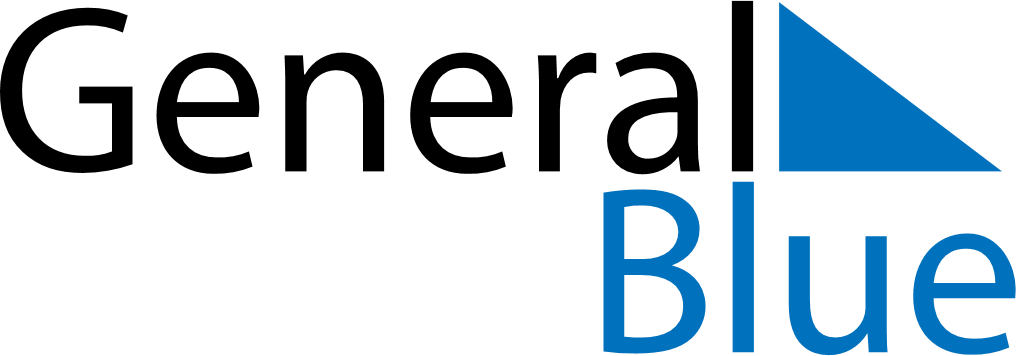 June 2024June 2024June 2024June 2024June 2024June 2024June 2024Puerto Aysen, Aysen, ChilePuerto Aysen, Aysen, ChilePuerto Aysen, Aysen, ChilePuerto Aysen, Aysen, ChilePuerto Aysen, Aysen, ChilePuerto Aysen, Aysen, ChilePuerto Aysen, Aysen, ChileSundayMondayMondayTuesdayWednesdayThursdayFridaySaturday1Sunrise: 8:20 AMSunset: 5:16 PMDaylight: 8 hours and 56 minutes.23345678Sunrise: 8:21 AMSunset: 5:16 PMDaylight: 8 hours and 55 minutes.Sunrise: 8:21 AMSunset: 5:16 PMDaylight: 8 hours and 54 minutes.Sunrise: 8:21 AMSunset: 5:16 PMDaylight: 8 hours and 54 minutes.Sunrise: 8:22 AMSunset: 5:15 PMDaylight: 8 hours and 52 minutes.Sunrise: 8:23 AMSunset: 5:15 PMDaylight: 8 hours and 51 minutes.Sunrise: 8:24 AMSunset: 5:14 PMDaylight: 8 hours and 50 minutes.Sunrise: 8:24 AMSunset: 5:14 PMDaylight: 8 hours and 49 minutes.Sunrise: 8:25 AMSunset: 5:14 PMDaylight: 8 hours and 48 minutes.910101112131415Sunrise: 8:26 AMSunset: 5:13 PMDaylight: 8 hours and 47 minutes.Sunrise: 8:26 AMSunset: 5:13 PMDaylight: 8 hours and 47 minutes.Sunrise: 8:26 AMSunset: 5:13 PMDaylight: 8 hours and 47 minutes.Sunrise: 8:27 AMSunset: 5:13 PMDaylight: 8 hours and 46 minutes.Sunrise: 8:27 AMSunset: 5:13 PMDaylight: 8 hours and 45 minutes.Sunrise: 8:28 AMSunset: 5:13 PMDaylight: 8 hours and 45 minutes.Sunrise: 8:28 AMSunset: 5:13 PMDaylight: 8 hours and 44 minutes.Sunrise: 8:29 AMSunset: 5:13 PMDaylight: 8 hours and 44 minutes.1617171819202122Sunrise: 8:29 AMSunset: 5:13 PMDaylight: 8 hours and 43 minutes.Sunrise: 8:30 AMSunset: 5:13 PMDaylight: 8 hours and 43 minutes.Sunrise: 8:30 AMSunset: 5:13 PMDaylight: 8 hours and 43 minutes.Sunrise: 8:30 AMSunset: 5:13 PMDaylight: 8 hours and 43 minutes.Sunrise: 8:30 AMSunset: 5:13 PMDaylight: 8 hours and 42 minutes.Sunrise: 8:30 AMSunset: 5:13 PMDaylight: 8 hours and 42 minutes.Sunrise: 8:31 AMSunset: 5:13 PMDaylight: 8 hours and 42 minutes.Sunrise: 8:31 AMSunset: 5:14 PMDaylight: 8 hours and 42 minutes.2324242526272829Sunrise: 8:31 AMSunset: 5:14 PMDaylight: 8 hours and 42 minutes.Sunrise: 8:31 AMSunset: 5:14 PMDaylight: 8 hours and 43 minutes.Sunrise: 8:31 AMSunset: 5:14 PMDaylight: 8 hours and 43 minutes.Sunrise: 8:31 AMSunset: 5:15 PMDaylight: 8 hours and 43 minutes.Sunrise: 8:31 AMSunset: 5:15 PMDaylight: 8 hours and 43 minutes.Sunrise: 8:31 AMSunset: 5:15 PMDaylight: 8 hours and 44 minutes.Sunrise: 8:31 AMSunset: 5:16 PMDaylight: 8 hours and 44 minutes.Sunrise: 8:31 AMSunset: 5:16 PMDaylight: 8 hours and 45 minutes.30Sunrise: 8:31 AMSunset: 5:17 PMDaylight: 8 hours and 45 minutes.